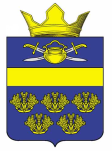 Российская ФедерацияВолгоградская областьКотельниковский муниципальный районСовет народных депутатов Верхнекурмоярского сельского поселенияРЕШЕНИЕ № 58/118от «21» декабря  2017 г.	                        х.ВеселыйОб утверждении Порядка представления и рассмотрения ежегодного отчета главы Верхнекурмоярского сельского поселения Котельниковского муниципального района о результатах своей деятельности и деятельности администрации Верхнекурмоярского сельского поселения и иных подведомственных ему органов местного самоуправленияВ соответствии с частью 5.1 статьи 36 Федерального закона 
от 06 октября . № 131-ФЗ "Об общих принципах организации местного самоуправления в Российской Федерации", руководствуясь статьей 21 Устава Верхнекурмоярского сельского поселения, Совет народных депутатов Верхнекурмоярского сельского поселенияРЕШИЛ:1. Утвердить Порядок представления и рассмотрения ежегодного отчета главы Верхнекурмоярского сельского поселения Котельниковского муниципального района о результатах своей деятельности и деятельности администрации Верхнекурмоярского сельского поселения и иных подведомственных ему органов местного самоуправления. 2. Настоящее решение вступает в силу со дня его обнародования.Глава Верхнекурмоярского сельского поселения                                                                   А.С.МельниковПредседатель Совета народных депутатовВерхнекурмоярского сельского поселения                         А.С. Мельников Утвержден Решением Совета народных депутатов Верхнекурмоярского сельского поселенияот «21» декабря 2017 г.  № 58/118Порядок представления и рассмотрения ежегодного отчета главы Верхнекурмоярского сельского поселения Котельниковского муниципального района о результатах своей деятельности и деятельности администрации Верхнекурмоярского сельского поселения и иных подведомственных ему органов местного самоуправления1. Настоящий Порядок устанавливает процедуру и сроки представления и рассмотрения ежегодного отчета главы Верхнекурмоярского сельского поселения о результатах своей деятельности и деятельности администрации Верхнекурмоярского сельского поселения Котельниковского муниципального района и иных подведомственных ему органов местного самоуправления, в том числе о решении вопросов, поставленных Советом народных депутатов (далее именуется – отчет главы).2. Отчет главы представляется Совету народных депутатов (далее именуется – Совет народных депутатов) ежегодно не позднее 1 апреля.3. Дата рассмотрения отчета главы устанавливается Советом народных депутатов по согласованию с главой Верхнекурмоярского сельского поселения (далее именуется – глава Верхнекурмоярского сельского поселения).4. За десять дней  до дня проведения заседания Совета народных депутатов, на котором планируется заслушивание отчета главы, главе Верхнекурмоярского сельского поселения в письменной форме направляется утвержденный перечень вопросов депутатов Совет народных депутатов.5. Глава Верхнекурмоярского сельского поселения за пять дней до дня рассмотрения отчета, представляет в Совет народных депутатов текст этого отчета на бумажном носителе и в электронном виде.6. Представляемый в соответствии с пунктом 5 настоящего Порядка отчет главы должен содержать анализ результатов деятельности главы Верхнекурмоярского сельского поселения за истекший год и деятельности  администрации Верхнекурмоярского сельского поселения Котельниковского муниципального района, основные направления деятельности администрации Верхнекурмоярского сельского поселения в текущем году 
и в среднесрочном периоде, о ходе реализации и об оценке эффективности реализации муниципальных программ, а также ответы на вопросы, поставленные депутатами Совета народных депутатов.  7. Глава Верхнекурмоярского сельского поселения выступает с отчетом лично на заседании Совета народных депутатов. Продолжительность выступления не должна превышать десяти минут. К отчету главы могут приобщаться статистические, графические и иные материалы. 8. Заседание Совета народных депутатов, на котором заслушивается отчет главы, является открытым. На заседании могут присутствовать жители Верхнекурмоярского сельского поселения и иные лица в порядке, установленном Регламентом Совета народных депутатов. После представления отчета глава отвечает на вопросы депутатов Совета народных депутатов Верхнекурмоярского сельского поселения.9. По результатам заслушивания отчета главы Совет народных депутатов Верхнекурмоярского сельского поселения принимает решение, в котором дает одну из следующих оценок деятельности главы Верхнекурмоярского сельского поселения: "удовлетворительно" или "неудовлетворительно". Соответствующее решение принимается большинством голосов от установленной численности депутатов Совета народных депутатов Верхнекурмоярского сельского поселения.10. В случае принятия Советом народных депутатов решения 
о неудовлетворительной оценке деятельности главы, указанное решение направляется Советом народных депутатов главе  Верхнекурмоярского сельского поселения в срок не позднее десяти рабочих дней. В названном решении отражаются конкретные замечания к деятельности главы Верхнекурмоярского сельского поселения и деятельности администрации Верхнекурмоярского сельского поселения Котельниковского муниципального района, сроки их устранения и дата заслушивания главы Верхнекурмоярского сельского поселения о результатах исполнения решения.11. Копия принятого решения о неудовлетворительной оценке деятельности главы по результатам заслушивания его отчета в трехдневный срок направляется Советом народных депутатов в адрес Губернатора Волгоградской области для сведения.12. Решение по результатам отчета главы подлежит обнародованию в установленном порядке, а также размещению на официальном сайте администрации Верхнекурмоярского сельского поселения Котельниковского муниципального района в информационно-телекоммуникационной сети "Интернет".